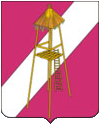 АДМИНИСТРАЦИЯ  СЕРГИЕВСКОГО  СЕЛЬСКОГО  ПОСЕЛЕНИЯКОРЕНОВСКОГО  РАЙОНАПОСТАНОВЛЕНИЕ3 сентября 2014 года				     	                                     № 99  ст. СергиевскаяО проведении ярмарки на территории Сергиевского сельского поселения Кореновского района     В соответствии с Федеральным законом от 6 октября 2003 года № 131-ФЗ «Об общих принципах организации местного самоуправления в Российской Федерации», Законом Краснодарского края от 1 марта 2011 года № 2195-КЗ «Об организации деятельности розничных рынков, ярмарок и агропромышленных выставок-ярмарок на территории Краснодарского края», уставом Сергиевского сельского поселения Кореновского района, п о с т а н о в л я ю:     1. Провести муниципальную универсальную сезонную розничную ярмарку на территории Сергиевского сельского поселения Кореновского района.      1.2. Организатором ярмарки определить администрацию Сергиевского сельского поселения Кореновского района: почтовый/юридический адрес: 353167 Краснодарский край, Кореновский район, ст. Сергиевская, улица Айвазяна, 48; телефон/факс: 8 (86142)98-7-19,98-6-92; адрес электронной почты: sergievka@list.ru.     1.3. Местом проведения ярмарки определить: угол ул. Красной и угол ул. Ленина ст. Сергиевской.     1.4. Срок проведения ярмарки установить с 01 сентября 2014 года по 30 октября .     1.5. Время проведения ярмарки:  ежедневно с 7 часов 00   минут до          12 часов 00 минут.     2. Организатору ярмарки обеспечить охрану общественного порядка во время проведения ярмарки (охрана территории ярмарки, обеспечение устойчивой связи с дежурным отдела Министерства внутренних дел Российской Федерации по Кореновскому району, иные меры, направленные на охрану общественного порядка).     3. Общему отделу администрации Сергиевского сельского поселения Кореновского района (Горгоцкая) опубликовать настоящее постановление в официальных средствах массовой информации.     4. Разместить настоящее постановление на официальном сайте Сергиевского сельского поселения Кореновского района в сети Интернет.     5. Контроль за исполнением настоящего постановления оставляю за собой.     6. Постановление вступает в силу после его официального опубликования и распространяется на правоотношения, возникшие  с 01 сентября 2014 года..Глава Сергиевского сельского поселения Кореновского района	С.А.Басеев__________________________________________________________________Проект подготовлен и внесен:специалистом 1 категории финансового отделаадминистрации Сергиевского сельского поселения Кореновского района                                               О.В.БакуменкоПроект согласован:Общий отдел администрацииСергиевского сельского поселенияКореновского района                                                                   Е.А. Горгоцкая